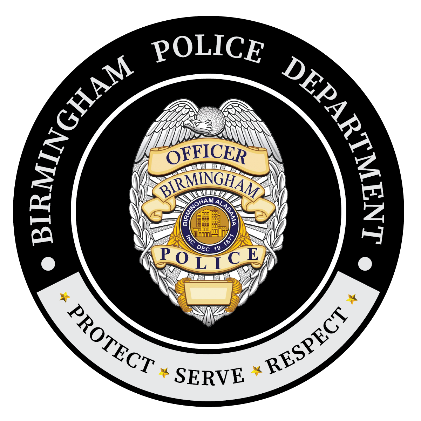 FOR IMMEDIATE RELEASE                              Media Release No.  268Saturday, December 12, 2020, 11:45, CDT			 Sergeant Rodarius MauldinPublic Information Officer(205) 254-1708 – OfficeHomicide InvestigationThe Birmingham Police Department Police Department reports detectives are conducting a homicide investigation. The incident of occurred on Tuesday, November 17, 2020. The victim has been identified as Kar’mynn Gaines, (1), b/f, of Birmingham, Alabama.At approximately 2:32 p.m., the Birmingham Police Department responded to an assault call at Children’s Hospital of Alabama. Officers from South Precinct responded and spoke with DHR personnel about the victim being admitted to the hospital with injuries consistent with blunt force trauma to the head. The victim remained in Children’s Hospital until she succumbed to her injuries on December 10, 2020.According to the Jefferson County Coroner’s Office, Kar’mynn Gaines died from blunt force trauma to the head. The preliminary investigation suggest the victim’s father was notified that the Gaines was breathing abnormally. Birmingham Fire and Rescue responded and transported the child to Children’s Hospital. No arrest has been made thus far in this investigation. Additional details will be provided as this case develops. If there is anyone who has additional information pertaining to the case, please contact the B.P.D. Homicide Unit @ 205-254-1764 or Crime Stoppers @ 205-254- 7777.    This is homicide 102 of 2020 with 13 justifiable death investigations and 1 non-criminal homicide (accidental shooting). The Birmingham Police Department adheres to FBI Uniform Crime Reporting guidelines set for all law enforcement agencies across the United States. FBI Uniform Crime Reporting guidelines do not require law enforcement agencies to include justifiable death investigations into the total homicide investigations counts.    **The information is based on a preliminary and ongoing investigation, which continues to evolve as investigators interview witnesses, review physical and electronic records, and analyze forensic evidence. The Department's understanding of the facts and circumstances may change as additional evidence is collected and analyzed**    ###